The Commonwealth of Massachusetts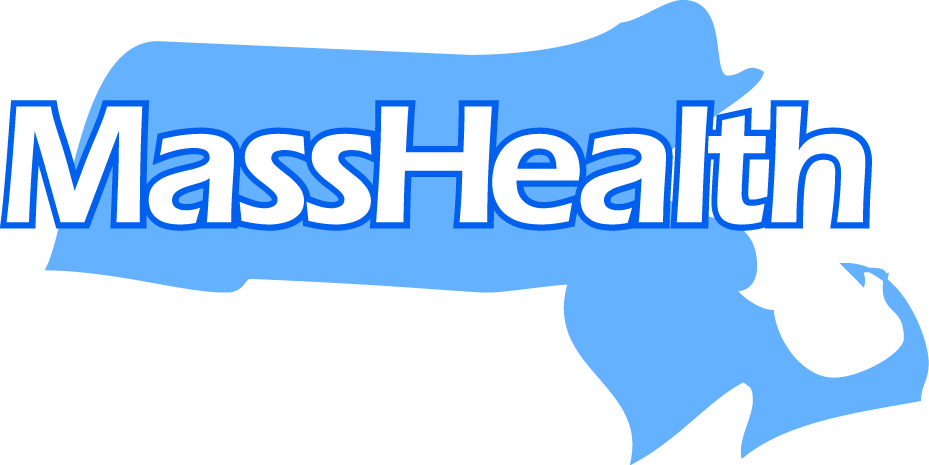 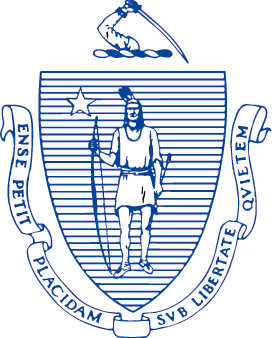 Executive Office of Health and Human ServicesOffice of MedicaidOne Ashburton PlaceBoston, Massachusetts 02108Administrative Bulletin 17-19101 CMR 343.00:  Hospice ServicesEffective October 1, 2017Updates to the Hospice RatesPursuant to 101 CMR 343.00, the Executive Office of Health and Human Services (EOHHS) has updated the hospice per diem and per hour rates for MassHealth hospice providers to coincide with the Medicaid hospice rates established by the Centers for Medicare & Medicaid Services (CMS). In accordance with 101 CMR 343.01(4) and 343.04(3)(b), this administrative bulletin announces the MassHealth hospice rates effective October 1, 2017 in accordance with CMS established rates for hospice services. In 2014, CMS instituted a two-rate system for the Medicaid national components for compliance and noncompliance with federal quality reporting standards. Hospice providers that fail to submit required quality data in a given year will incur a 2 percentage point reduction to the market basket percentage increase. The hospice per diem and per hour rates by county are as follows: Hospice Rates Effective October 1, 2017Barnstable CountyBarnstable CountyCompliant RateNon-Compliant Rate Routine Home Care (1-60 days)Per Diem$229.20$224.67Routine Home Care (61+ days)Per Diem$180.02$176.44Service Intensity Add-on Per Diem$48.34$47.36Continuous Home Care Per Hour$48.33$47.37Inpatient RespitePer Diem$208.73$204.59General InpatientPer Diem$873.34$856.05Berkshire CountyBerkshire CountyCompliant RateNon-Compliant Rate Routine Home Care (1-60 days)Per Diem$201.35$197.37Routine Home Care (61+ days)Per Diem$158.14$155.00Service Intensity Add-on Per Diem$42.46$41.61Continuous Home Care Per Hour$42.45$41.61Inpatient RespitePer Diem$188.05$184.32General InpatientPer Diem$773.39$758.08Bristol CountyBristol CountyCompliant RateNon-Compliant Rate Routine Home Care (1-60 days)Per Diem$200.70$196.73Routine Home Care (61+ days)Per Diem$157.63$154.50Service Intensity Add-on Per Diem$42.33$41.47Continuous Home Care Per Hour$42.32$41.48Inpatient RespitePer Diem$187.57$183.85General InpatientPer Diem$771.06$755.79Essex and Middlesex CountiesEssex and Middlesex CountiesCompliant RateNon-Compliant Rate Routine Home Care (1-60 days)Per Diem$206.44$202.36Routine Home Care (61+ days)Per Diem$162.14$158.92Service Intensity Add-on Per Diem$43.54$42.66Continuous Home Care Per Hour$43.53$42.67Inpatient RespitePer Diem$191.83$188.03General InpatientPer Diem$791.67$776.00Hampden and Hampshire CountiesHampden and Hampshire CountiesCompliant RateNon-Compliant Rate Routine Home Care (1-60 days)Per Diem$193.26$189.44Routine Home Care (61+ days)Per Diem$151.79$148.77Service Intensity Add-on Per Diem$40.76$39.94Continuous Home Care Per Hour$40.75$39.94Inpatient RespitePer Diem$182.05$178.43General InpatientPer Diem$744.36$729.62Norfolk, Plymouth and Suffolk CountiesNorfolk, Plymouth and Suffolk CountiesCompliant RateNon-Compliant Rate Routine Home Care (1-60 days)Per Diem$233.96$229.34Routine Home Care (61+ days)Per Diem$183.76$180.11Service Intensity Add-on Per Diem$49.34$48.35Continuous Home Care Per Hour$49.33$48.35Inpatient RespitePer Diem$212.26$208.05General InpatientPer Diem$890.43$872.80Worcester CountyWorcester CountyCompliant RateNon-Compliant Rate Routine Home Care (1-60 days)Per Diem$212.38$208.19Routine Home Care (61+ days)Per Diem$166.81$163.50Service Intensity Add-on Per Diem$44.79$43.89Continuous Home Care Per Hour$44.78$43.89Inpatient RespitePer Diem$196.24$192.35General InpatientPer Diem$812.99$796.90Rural: Dukes, Franklin, and Nantucket CountiesRural: Dukes, Franklin, and Nantucket CountiesCompliant RateNon-Compliant Rate Routine Home Care (1-60 days)Per Diem$204.12$200.09Routine Home Care (61+ days)Per Diem$160.32$157.14Service Intensity Add-on Per Diem$43.05$42.18Continuous Home Care Per Hour$43.04$42.19Inpatient RespitePer Diem$190.11$186.34General InpatientPer Diem$783.34$767.83